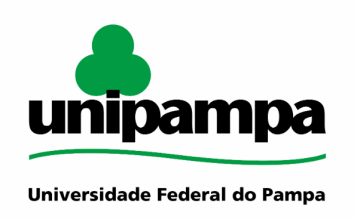 JUSTIFICATIVA TÉCNICAJUSTIFICATIVA TÉCNICA DO ITEM 7 DO PLANO DE TRABALHO(Título do Projeto: _____________________)A escolha da forma de execução dos créditos orçamentários descentralizados do TED foi "descentralizada" pois será a Fundação (nome completo da Fundação) a gestora do recurso.Buscamos com isso maior agilidade nos processos de compras e contratações evitando atrasos na execução do plano de trabalho acordado. Além disso, o desembolso sera Único para a execução do TED com duração de __ (_________) meses a partir da data de sua assinatura e obedecendo o cronograma físico financeiro do mesmo.Bagé, __ de ________ de 20__.Atenciosamente,Nome completoReitor(a) da UnipampaObservação: Autoridade competente para assinar o TED.Nome completoCargoCoordenador(a) do Projeto do TED